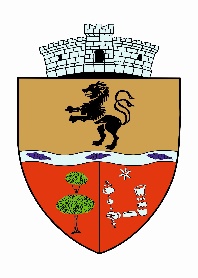 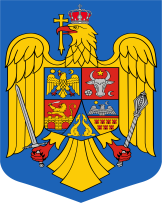 COMUNA SĂLARD – SZALÁRD KŐZSÉG                                                                                                                     Sălard, Nr.724,CP 417450,Județul Bihor                                                                                                                 CIF 4641318 ,Tel/fax 0259-441049e-mail:primariasalard@yahoo.com, comunasalardbh@gmail.com                                                                www.sălard.roAnunţ public                                                       ŞEDINŢĂ ORDINARĂ   a Consiliului local al comunei Sălard                            	                  în data de  30 martie   2023 ora 16,00 	În conformitate cu prevederile art. 133 , alin. (1)  din Ordonanța de Urgență a Guvernului  nr. 57/2019 privind Codul administrativ,    se convocă şedinţa ordinară  a Consiliului local al comunei Sălard, care va avea loc în  data de  30 martie   2023  ora 16,00  în sala de şedinţe a  comunei Sălard,  conform  Dispozitiei  nr. 42/ 24.03.2023  emisă   de Primarul  comunei Salard,Nagy Miklos,                                                                                                                                                          	Ordinea de zi a şedinţei  se aduce la cunoştinţa locuitorilor comunei Sălard, potrivit dispoziţiilor   art. 135  , alin. (4)  din Ordonanța de Urgență a Guvernului  nr. 57/2019 privind Codul administrativ:                                                                                                                          1.Proiect de hotărâre privind aprobarea ordinii de zi a sedinței ordinare din   30  martie  2023                                                                                                                                                             Inițiator: primar - Miklos Nagy   2.Proiect de hotărâre privind aprobarea procesului verbal al  şedinţei  ordinare a Consiliului local al comunei Sălard din data de  9 martie  2023                                                                                                           Inițiator: primar - Miklos Nagy   3.Proiect de hotărâre   privind aprobarea prelungirii scrisorii de garantie din partea Fondului de Garantie a Creditului Rural pentru obiectivul „Înființare centru after-school în localitatea Hodoș, comuna Sălard, județul Bihor”                                                                                                                          Inițiator: primar - Miklos Nagy                                                                                                                                                       4.Proiect de hotărâre  privind  participarea  U.A.T. Comuna Sălard, în calitate de solicitant în cadrul programului de finanțare Planul Național de Redresare și Reziliență, Componenta C15 Educație apelul „Dotarea cu mobilier și echipamente digitale a unităților de învățământ preuniversitar și a unităților conexe” cu proiectul intitulat „Dotarea cu mobilier, materiale didactice și echipamente digitale a Școlii Gimnaziale „Szalardi Janos” Sălard”Inițiator: primar - Miklos Nagy                                                                         5.Proiect de hotărâre  privind aprobarea Planului de asigurare cu resurse umane, materiale si financiare pentru gestionarea situatiilor de urgenţă din comuna Sălard pe anul 2023,la nivelul UAT Salard,judetul Bihor                                                                                                                                                               Inițiator: primar - Miklos Nagy                                                                                                                               6.Proiect de hotărâre   privind   aprobarea „Planului de analiză şi acoperire a riscurilor în domeniul situatiilor de urgență”la nivelul comunei Sălard , Judetul Bihor, pe anul 2023                                                  Inițiator: primar - Miklos Nagy        7. Proiect de hotărâre   privind  însușirea Raportului primarului comunei Sălard, privind ducerea la îndeplinire a Hotărârilor Consiliului Local Sălard , adoptate în anul 2022Inițiator: primar - Miklos Nagy                                                                                                                               8.Proiect de hotărâre   privind  însușirea Raportului primarului comunei Sălard privind situatia gestionarii bunurilor si inventarierea patrimoniului comunei la sfârsitul anului 2022 Inițiator: primar - Miklos Nagy                                                                                                                               9.Proiect de hotărâre   privind prezentarea Raportului primarului de informare privind starea economică ,socială și de mediu a comunei Sălard pe anul 2022Inițiator: primar - Miklos Nagy                                                                                                                               10. Proiect de hotărâre   privind asumarea/neasumarea  responsabilitatii organizarii si derularii procedurilor de atribuire a contractelor/acordurilor-cadru pentru achizitia produselor si a contractelor/acordurilor-cadru de prestare a serviciilor pentru derularea măsurilor educative, aferente Programului pentru scoli al României                                                                                                                                                 Inițiator: primar - Miklos Nagy   11.Proiect de hotărâre   privind     alegerea  presedintelui de sedinţă   pe urmatoarele  3 luni, aprilie ,mai  și  iunie 2023                                                                                                                                                                                 Inițiator: primar - Miklos Nagy                                                                                                                                                                                                                                                                SECRETAR GENERAL UAT,                                                                                                      ADRIANA GABRIELA DAMIAN 